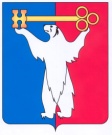 АДМИНИСТРАЦИЯ ГОРОДА НОРИЛЬСКАКРАСНОЯРСКОГО КРАЯПОСТАНОВЛЕНИЕ21.08.2017		                              г. Норильск 				              № 327О внесении изменений в постановление Администрации города Норильска 
от 13.10.2009 № 446В целях урегулирования отдельных вопросов, связанных с организацией питания обучающихся муниципальных общеобразовательных учреждений муниципального образования город Норильск,ПОСТАНОВЛЯЮ:1. Внести в постановление Администрации города Норильска 
от 13.10.2009 № 446 «Об утверждении Положения об организации питания обучающихся муниципальных общеобразовательных учреждений муниципального образования город Норильск» (далее – Постановление) следующие изменения:1.1. в преамбуле Постановления слова «в соответствии с решением» заменить словами «в соответствии с Законом Красноярского края от 27.12.2005 № 17-4377 
«О наделении органов местного самоуправления муниципальных районов 
и городских округов края государственными полномочиями по обеспечению питанием обучающихся в муниципальных и частных общеобразовательных организациях по имеющим государственную аккредитацию основным общеобразовательным программам без взимания платы», в соответствии 
с решением»;1.2. дополнить Постановление пунктом 1.1 следующего содержания:«1.1. Возложить на Управление общего и дошкольного образования Администрации города Норильска осуществление переданных органам местного самоуправления государственных полномочий по определению среднедушевого дохода семьи, дающего право на обеспечение питанием без взимания платы обучающихся в муниципальных общеобразовательных организациях, расположенных на территории муниципального образования город Норильск (за исключением поселка Снежногорск).».2. Внести в Положение об организации питания обучающихся муниципальных общеобразовательных учреждений муниципального образования город Норильск, утвержденное Постановлением (далее — Положение), следующие изменения:2.1. в пункте 1.1 Положения слово «общеобразовательная» исключить;2.2. пункт 1.2 Положения после слов «без взимания платы»,» дополнить словами «постановлением Правительства Красноярского края от 24.02.2015 № 65-п «Об утверждении Порядка учета и исчисления величины среднедушевого дохода семьи для определения права на получение мер социальной поддержки, предусмотренных пунктами 3, 4 статьи 11 Закона Красноярского края от 02.11.2000 
№ 12-961 «О защите прав ребенка»,»;2.3. по тексту Положения слова «Централизованная бухгалтерия» 
в соответствующих падежах заменить словами «Обеспечивающий комплекс» 
в соответствующих падежах;2.4. в пункте 1.4 Положения:2.4.1. абзац восьмой пункта 1.4 Положения исключить;2.4.2. в абзаце десятом слова «, проживающих совместно,» исключить;2.4.3. дополнить абзацем следующего содержания:«члены семьи обучающегося — к членам семьи обучающегося относятся его родители (усыновители, опекуны, попечители, приемные родители), несовершеннолетние братья, сестры независимо от места их проживания (пребывания) и сам обучающийся.»;2.5. по всему тексту Положения слово «завтрак» в соответствующих падежах заменить словами «горячий завтрак» в соответствующих падежах;2.6. по всему тексту Положения слово «обед» в соответствующих падежах заменить словами «горячий обед» в соответствующих падежах;2.7. абзацы пятый, девятый пункта 2.5 Положения исключить;2.8. в абзаце восьмом пункта 2.5 Положения слова «, в том числе Центров образования, обучающихся» исключить;2.9. пункт 4.1.1 Положения изложить в следующей редакции:«4.1.1. за счет средств краевого бюджета и средств бюджета муниципального образования город Норильск обеспечиваются:- горячими завтраками - обучающиеся 1 — 11 классов из малообеспеченных семей, многодетных семей, детей одиноких родителей (обучающихся, воспитывающихся одинокими родителями), детей из семей, находящихся в социально опасном положении;- горячими завтраками и горячими обедами - обучающиеся 1 — 11 классов 
с ОВЗ, не проживающие в Интернате;- питанием — дети-сироты и дети, оставшиеся без попечения родителей, проживающие в Интернате;- питанием — обучающиеся 1 — 9 классов, воспитывающиеся в Интернате.Указанные в настоящем пункте меры социальной поддержки осуществляются исходя из расчета стоимости продуктов питания на одного обучающегося в возрасте от 6 до 11 лет включительно или от 12 до 18 лет включительно в течение учебного года, установленной статьей 11 Закона Красноярского края от 02.11.2000 № 12-961 
«О защите прав ребенка».»;2.10. пункт 4.1.2 Положения изложить в следующей редакции:«4.1.2. за счет средств бюджета муниципального образования город Норильск обеспечиваются:- экспресс-завтраками - обучающиеся 1 - 4 классов, не обеспеченные завтраком по иным основаниям;- обедами - обучающиеся 1 - 4 классов из малообеспеченных семей, многодетных семей, детей одиноких родителей.»;2.11. абзац второй пункта 4.1.3 Положения изложить в следующей редакции:«- горячими завтраками — обучающиеся 1 — 11 классов.»;2.12. абзац второй пункта 4.1.4 Положения изложить в следующей редакции:«- горячими обедами - обучающиеся 1 — 11 классов.»;2.13. пункт 4.2 Положения изложить в следующей редакции: «4.2. Размер платы за питание обучающихся общеобразовательных учреждений, обеспечиваемый за счет средств бюджета муниципального образования город Норильск и средств родителей (законных представителей) обучающихся, 
не может превышать размера, определенного договором.Информация о размере платы за питание обучающихся общеобразовательных учреждений, обеспечиваемой за счет средств родителей (законных представителей) обучающихся, доводится до сведения родителей (законных представителей) обучающихся общеобразовательным учреждением.Информация о размере платы за питание обучающихся общеобразовательных учреждений (в том числе с разделением по источникам финансирования) доводится до сведения родителей (законных представителей) обучающихся путем издания распоряжения Администрации города Норильска, издаваемого Руководителем Администрации города Норильска, на соответствующий учебный год.»;2.14. В пункте 6.1 Положения слова «комиссию по организации льготного питания общеобразовательного учреждения, создаваемую приказом директора соответствующего общеобразовательного учреждения» заменить словами «комиссию по организации льготного питания, создаваемую приказом (распоряжением) начальника Управления образования»;2.15. пункты 6.2.1 – 6.2.4 Положения изложить в следующей редакции:«6.2.1. для обучающихся из малообеспеченных семей, а также из многодетных семей, детей одиноких родителей:- заявление на имя начальника Управления образования от одного из родителей (законных представителей) обучающегося общеобразовательного учреждения 
о предоставлении льготного питания;- копию документа, удостоверяющего личность родителя (законного представителя);- копию свидетельства о рождении обучающегося;- копию паспорта обучающегося (для детей старше 14 лет);- копии документов, удостоверяющих личность всех членов семьи обучающегося;- сведения о доходах всех членов семьи обучающегося со всех мест работы 
за  три последних календарных месяца, предшествующих месяцу подачи заявления 
о назначении мер социальной поддержки, исходя из состава семьи обучающегося 
на дату подачи заявления, в соответствии с постановлением Правительства Красноярского края от 24.02.2015 № 65-п «Об утверждении Порядка учета 
и исчисления величины среднедушевого дохода семьи для определения права 
на получение мер социальной поддержки, предусмотренных пунктами 3, 4 статьи 
11 Закона Красноярского края от 02.11.2000 № 12-961 «О защите прав ребенка»;- копию трудовой книжки (для неработающих трудоспособных граждан 
и не получающих пособие по безработице) (при наличии);- справку органов записи актов гражданского состояния о рождении формы 
№ 25 (в случае, если сведения об одном из родителей внесены со слов другого родителя);- выписку из заключения ПМПК об установлении статуса ребенка 
с ограниченными возможностями здоровья подтверждающего, что обучающийся имеет недостатки в физическом и (или) психологическом развитии — для детей из числа обучающихся с ОВЗ, не проживающих в интернате;- выписку из решения, заключения и разрешения, выдаваемые органами опеки и попечительства в соответствии с законодательством Российской Федерации 
об опеке и попечительстве в целях подтверждения статуса многодетной семьи — для детей из многодетных семей.В состав семьи обучающегося, учитываемый при исчислении величины среднедушевого дохода семьи, не включаются:- дети, достигшие совершеннолетия;- дети в возрасте до 18 лет при приобретении ими полной дееспособности 
в соответствии с законодательством Российской Федерации;- дети, в отношении которых родители лишены родительских прав;- дети, находящиеся на полном государственном обеспечении;- родитель (лицо, его заменяющее), проходящий военную службу по призыву 
в качестве сержанта, старшины, солдата или матроса либо обучающийся в военной профессиональной образовательной организации, военной образовательной организации высшего образования до заключения контракта о прохождении военной службы;- родитель (лицо, его заменяющее), отсутствующий в семье в связи 
с отбыванием наказания в виде лишения свободы или ареста, в связи с избранием 
в отношении него меры пресечения в виде заключения под стражу или в связи 
с назначением ему принудительных мер медицинского характера (за исключением принудительного наблюдения и лечения у врача-психиатра в амбулаторных условиях);- родитель, не состоящий в браке со вторым родителем обучающегося, 
не проживающий в семье обучающегося и предоставляющий алименты 
на несовершеннолетних детей второго родителя обучающегося.6.2.2. для детей одиноких родителей дополнительно к документам, указанным в пункте 6.2.1 настоящего Положения:- копию свидетельства о смерти или решения суда (в случае, если один 
из родителей умер, признан умершим или безвестно отсутствующим).Копия документа, указанного в настоящем пункте, предоставляется ответственному лицу общеобразовательного учреждения вместе с подлинником.6.2.3. В доход семьи, взявшей ребенка под опеку, попечительство, в приемную семью, включаются доходы родителей или одного из них (кроме случаев лишения родительских прав), несовершеннолетних братьев и сестер независимо от места их проживания (пребывания), а также назначенные ребенку пенсии, алименты, пособия и иные социальные выплаты.6.2.4. Сведения о доходах семьи подтверждаются документально.»;2.16. дополнить Положение новым пунктом 6.3 следующего содержания:«6.3. Дополнительно образовательное учреждение получает на основании межведомственных запросов, в том числе в электронной форме с использованием системы межведомственного электронного взаимодействия и подключаемых к ней региональных систем межведомственного информационного взаимодействия, для принятия решения о предоставлении льготного питания обучающимся следующие документы:- справки из Управления социальной политики Администрации города Норильска о присвоении семье статуса «малообеспеченная семья» и о получении мер социальной поддержки семьям с детьми, среднедушевой доход которых не превышает величину прожиточного минимума на душу населения, установленную 
по соответствующей группе территорий Красноярского края — для детей 
из малообеспеченных семей;- выписку из постановления комиссии по делам несовершеннолетних и защите их прав Центрального района города Норильска, района Талнах города Норильска, района Кайеркан города Норильска «О выявлении и постановке на учет, проведении индивидуально-профилактической работы с несовершеннолетним и его семьей, находящимися в социально опасном положении» — для детей из семей, находящихся в социально опасном положении.Исчисление величины среднедушевого дохода семьи обучающегося для определения права на получение мер социальной поддержки, предусмотренных пунктом 3 статьи 11 Закона Красноярского края от 02.11.2000 № 12-961 «О защите прав ребенка», производится в соответствии с Законом Красноярского края от 27.12.2005 № 17-4377 «О наделении органов местного самоуправления муниципальных районов и городских округов края государственными полномочиями по обеспечению питанием обучающихся в муниципальных и частных общеобразовательных организациях по имеющим государственную аккредитацию основным общеобразовательным программам без взимания платы» Управлением образования на основании документов (сведений) о составе семьи и размере доходов каждого члена семьи, представленных родителем (законным представителем) обучающегося одновременно с подачей заявления о предоставлении льготного питания и (или) полученных в порядке межведомственного информационного взаимодействия в соответствии с Федеральным законом от 27.07.2010 № 210-ФЗ «Об организации предоставления государственных и муниципальных услуг».»;2.17. пункт 6.3 Положения считать пунктом 6.4 и в его втором абзаце слова «который утверждается директором общеобразовательного учреждения» заменить словами «который утверждается председателем Комиссии»;2.18. пункт 6.4 Положения считать пунктом 6.5 и изложить его в следующей редакции:«6.5. Один экземпляр акта Комиссии в течение двух дней со дня принятия 
ею решения направляется в соответствующее общеобразовательное учреждение. Ответственное лицо общеобразовательного учреждения в течение двух дней со дня получения Акта Комиссии передает его копию классному руководителю, который доводит до сведения родителей (законных представителей) решение Комиссии.»;2.19. пункт 6.5 Положения считать пунктом 6.6;2.20. пункт 6.6 Положения считать пунктом 6.7 и в нем слова «и членов Комиссии по организации льготного питания» заменить словами «и ответственное лицо общеобразовательного учреждения»;2.21. пункт 6.7 Положения считать пунктом 6.8 и изложить его в следующей редакции:«6.8. При изменении доходов и (или) состава семьи родители (законные представители) обязаны не позднее чем в трехмесячный срок сообщить об этом 
в Управление образования путем предоставления ответственному лицу общеобразовательного учреждения заявления, адресованного начальнику Управления образования, и подтверждающих документов.»;2.22. приложение 1 к Положению изложить в редакции согласно приложению № 1 к настоящему постановлению;2.23. приложение 2 к Положению изложить в редакции согласно приложению № 2 к настоящему постановлению;2.24. приложение 10 к Положению изложить в редакции согласно приложению № 3 к настоящему постановлению;2.25. приложение 12 к Положению изложить в редакции согласно приложению № 4 к настоящему постановлению.3. Управлению общего и дошкольного образования не позднее десяти рабочих дней создать Комиссию по организации льготного питания.4. Опубликовать настоящее постановление в газете «Заполярная правда» 
и разместить его на официальном сайте муниципального образования город Норильск.5. Настоящее постановление вступает в силу после его официального опубликования в газете «Заполярная правда».Руководитель Администрации города Норильска 			        Е.Ю. ПоздняковПриложение № 1к постановлению Администрациигорода Норильскаот 21.08.2017 №327Приложение 1к Положению об организации питанияобучающихся муниципальных общеобразовательных учреждений муниципального образования город НорильскЗаявкана приобретение комплексов приема пищиДата (число, месяц, год) ______________________________________________Класс __________ Классный руководитель ________________________________Ответственное лицообщеобразовательного учреждения _____________________ (Ф.И.О. расшифровать)Заявкана приобретение комплексов приема пищи(для предъявления ответственному лицу Предприятия питания)Наименование общеобразовательного учреждения _____________________________«__» _________________Дата (число, месяц, год) __________________________________________________Ответственное лицообщеобразовательного учреждения _____________________ (Ф.И.О. расшифровать)Ответственное лицо Предприятия питания ______________ (Ф.И.О. расшифровать)Приложение № 2к постановлению Администрациигорода Норильскаот 21.08.2017 №327Приложение 2к Положению об организации питанияобучающихся муниципальных общеобразовательных учреждений муниципального образования город НорильскЗаявкана обеспечение льготным питанием обучающихся(для предъявления ответственному лицу Предприятия питания)Наименование общеобразовательного учреждения ___________________Дата (число, месяц, год) «__» ___________ 201_Ответственное лицообщеобразовательного учреждения ______________ (Ф.И.О. расшифровать)Ответственное лицо Предприятия питания _______ (Ф.И.О. расшифровать)Заявкана обеспечение льготным питанием обучающихся(для предъявления ответственному лицуобщеобразовательного учреждения)Класс _____________ Классный руководитель ________________________Дата (число, месяц, год) _________________________________________Ответственное лицообщеобразовательного учреждения _____________ (Ф.И.О. расшифровать)Ответственное лицо Предприятия питания ______ (Ф.И.О. расшифровать)Приложение № 3к постановлению Администрации города Норильскаот 21.08.2017 №327Приложение 10к Положению об организации питанияобучающихся муниципальных общеобразовательных учреждений муниципального образования город НорильскАкт сверкивзаимных расчетов между Предприятием питанияи общеобразовательным учреждениемпо состоянию на__________ м-ц 20___ г.Подтверждается сальдо в пользуРУБ.Руководитель                                       РуководительПредприятия питания                         общеобразовательного учрежденияГлавный бухгалтер                              Главный бухгалтерПредприятия питания                         Обеспечивающего комплексаПриложение № 4к постановлению Администрации города Норильскаот 21.08.2017 №327Приложение 12к Положению об организации питанияобучающихся муниципальныхобщеобразовательных учреждений муниципального образования город НорильскИнформацияпо анализу охвата горячим питанием обучающихсяобщеобразовательных учрежденийв период с ____________ по ____________ 20__ г.(для предъявления Управлению общего и дошкольногообразования Администрации города Норильска)Руководитель ____________________________ (Ф.И.О. расшифровать)исполнительНаименование вида питанияКомплексы приема пищиКомплексы приема пищиКомплексы приема пищиНаименование вида питанияКол-во порцийЦена руб.Сумма руб.Горячий завтрак для обучающихся 1 - 4 классовЭкспресс-завтрак для обучающихся 1 - 4 классов, не обеспеченных горячим завтракомГорячий обед для обучающихся 1 - 4 классов, (за счет родительских средств)Горячий обед для обучающихся 5 - 11 классов (за счет родительских средств)Полдник для обучающихся 1 - 11 классов (за счет родительских средств)Наименование вида питанияКомплексы приема пищиКомплексы приема пищиКомплексы приема пищиНаименование вида питанияКол-во порцийЦена руб.Сумма руб.Горячий завтрак для обучающихся 1 - 4 классовЭкспресс-завтрак для обучающихся 1 - 4 классов, не обеспеченных горячим завтракомГорячий обед для обучающихся 1 - 4 классов, (за счет родительских средств)Горячий обед для обучающихся 5 - 11 классов (за счет родительских средств)Полдник для обучающихся 1 - 11 классов (за счет родительских средств)Наименование вида льготного питанияЦена руб.Цена руб.кол-во порцийсумма руб.Наименование вида льготного питанияКраевой бюджетМестный бюджеткол-во порцийсумма руб.Горячий завтрак для обучающихся 1 — 4 классов из малообеспеченных семей, многодетных семей, детей одиноких родителей (обучающихся, воспитывающихся одинокими родителями), детей из семей, находящихся в социально опасном положении, обучающихся с ОВЗ, не проживающих в интернатеГорячий завтрак для обучающихся 5 — 11 классов из малообеспеченных семей, многодетных семей, детей одиноких родителей (обучающихся, воспитывающихся одинокими родителями), детей из семей, находящихся в социально опасном положении, обучающихся с ОВЗ, не проживающих в интернатеГорячий обед для обучающихся 1 — 4 классов из малообеспеченных семей, многодетных семей, детей одиноких родителей (обучающихся, воспитывающихся одинокими родителями), обучающихся с ОВЗ, не проживающих в интернатеГорячий обед для обучающихся 5 — 11 классов с ОВЗ, не проживающих в интернатеНаименование вида льготного питанияЦена руб.Цена руб.кол-во порцийсумма руб.Наименование вида льготного питанияКраевой бюджетМестный бюджеткол-во порцийсумма руб.Горячий завтрак для обучающихся 1 — 4 классов из малообеспеченных семей, многодетных семей, детей одиноких родителей (обучающихся, воспитывающихся одинокими родителями), детей из семей, находящихся в социально опасном положении, обучающихся с ОВЗ, не проживающих в интернатеГорячий завтрак для обучающихся 5 — 11 классов из малообеспеченных семей, многодетных семей, детей одиноких родителей (обучающихся, воспитывающихся одинокими родителями), детей из семей, находящихся в социально опасном положении, обучающихся с ОВЗ, не проживающих в интернатеГорячий обед для обучающихся 1 — 4 классов из малообеспеченных семей, многодетных семей, детей одиноких родителей (обучающихся, воспитывающихся одинокими родителями), обучающихся с ОВЗ, не проживающих в интернатеГорячий обед для обучающихся 5 — 11 классов с ОВЗ, не проживающих в интернате          За что числится задолженность          Предприятие   питания  Предприятие   питания  Общеобразовательное учреждениеОбщеобразовательное учреждение          За что числится задолженность           Д-т К-т Д-т К-тСальдо на Виды питания:Горячий завтрак для обучающихся 1 - 4 классов, в том числе из малообеспеченных семей, многодетных семей, детей одиноких родителей (обучающихся, воспитывающихся одинокими родителями), детей из семей, находящихся в социально опасном положении, обучающихся с ОВЗ, не проживающих в интернате.Экспресс-завтрак для обучающихся 1 - 4 классов, не обеспеченных горячим завтраком.Горячий завтрак для обучающихся 5 - 11 классов из малообеспеченных семей, многодетных семей, детей одиноких родителей (обучающихся, воспитывающихся одинокими родителями), детей из семей, находящихся в социально опасном положении, обучающихся с ОВЗ, не проживающих в интернате.Горячий обед для обучающихся 1 - 4 классов, в том числе из малообеспеченных семей, многодетных семей, детей одиноких родителей (обучающихся, воспитывающихся одинокими родителями), обучающихся с ОВЗ, не проживающих в интернате.Горячий обед для обучающихся 5 - 11 классов с ОВЗ, не проживающих в интернате.Питание для детей-сирот и детей, оставшихся без попечения родителей, проживающих в Интернате, в том числе в выходные и праздничные дни.Питание для обучающихся 1 - 4 классов, воспитывающихся в Интернате.Питание для обучающихся 5 - 9 классов, воспитывающихся в Интернате.ПеречисленоСальдо наНаименование вида питанияКоличество питающихся обучающихсяГорячий завтрак для обучающихся 1 - 4 классов, в том числе из малообеспеченных семей, многодетных семей, детей одиноких родителей (обучающихся, воспитывающихся одинокими родителями), детей из семей, находящихся в социально опасном положении, обучающихся с ОВЗ, не проживающих в интернатеЭкспресс-завтрак для обучающихся 1 - 4 классов, не обеспеченных горячим завтракомГорячий завтрак для обучающихся 5 - 11 классов, в том числе: из малообеспеченных семей, многодетных семей, детей одиноких родителей (обучающихся, воспитывающихся одинокими родителями), детей из семей, находящихся в социально опасном положении, обучающихся с ОВЗ, не проживающих в интернатеГорячий обед для обучающихся 1 - 4 классов из малообеспеченных семей, многодетных семей, детей одиноких родителей (обучающихся, воспитывающихся одинокими родителями), обучающихся с ОВЗ, не проживающих в интернатеГорячий обед для обучающихся 5 - 11 классов, в том числе: из малообеспеченных семей, многодетных семей, детей одиноких родителей (обучающихся, воспитывающихся одинокими родителями), обучающихся с ОВЗ, не проживающих в интернатеПолдник для обучающихся 1 - 11 классовПитание для детей-сирот и детей, оставшихся без попечения родителей, проживающих в Интернате, в том числе в выходные и праздничные дниПитание для обучающихся 1 - 4 классов, воспитывающихся в ИнтернатеПитание для обучающихся 5 - 9 классов, воспитывающихся в Интернате